Дополнительные документы и сведения:Доступ на участок:Доступ на земельный участок свободен. Осмотр земельного участка может осуществляться в любое время, присутствие представителя организатора аукциона не требуется.Обременения земельного участка/ ограничения прав на земельный участок:- охранная зона канализационных тоннельных коллекторов.Особые условия:В договор на размещение НТО включить следующие особые условия:1. Дополнить пункт 3.2.22-1 Договора условием следующего содержания: «(исключить размещение НТО в охранной зоне канализационных сетей)».Схема границ земельного участкапо адресу: Санкт-Петербург, ул. Латышских Стрелков, уч. 24 (юго-западнее д. 11, корп. 1, лит. А)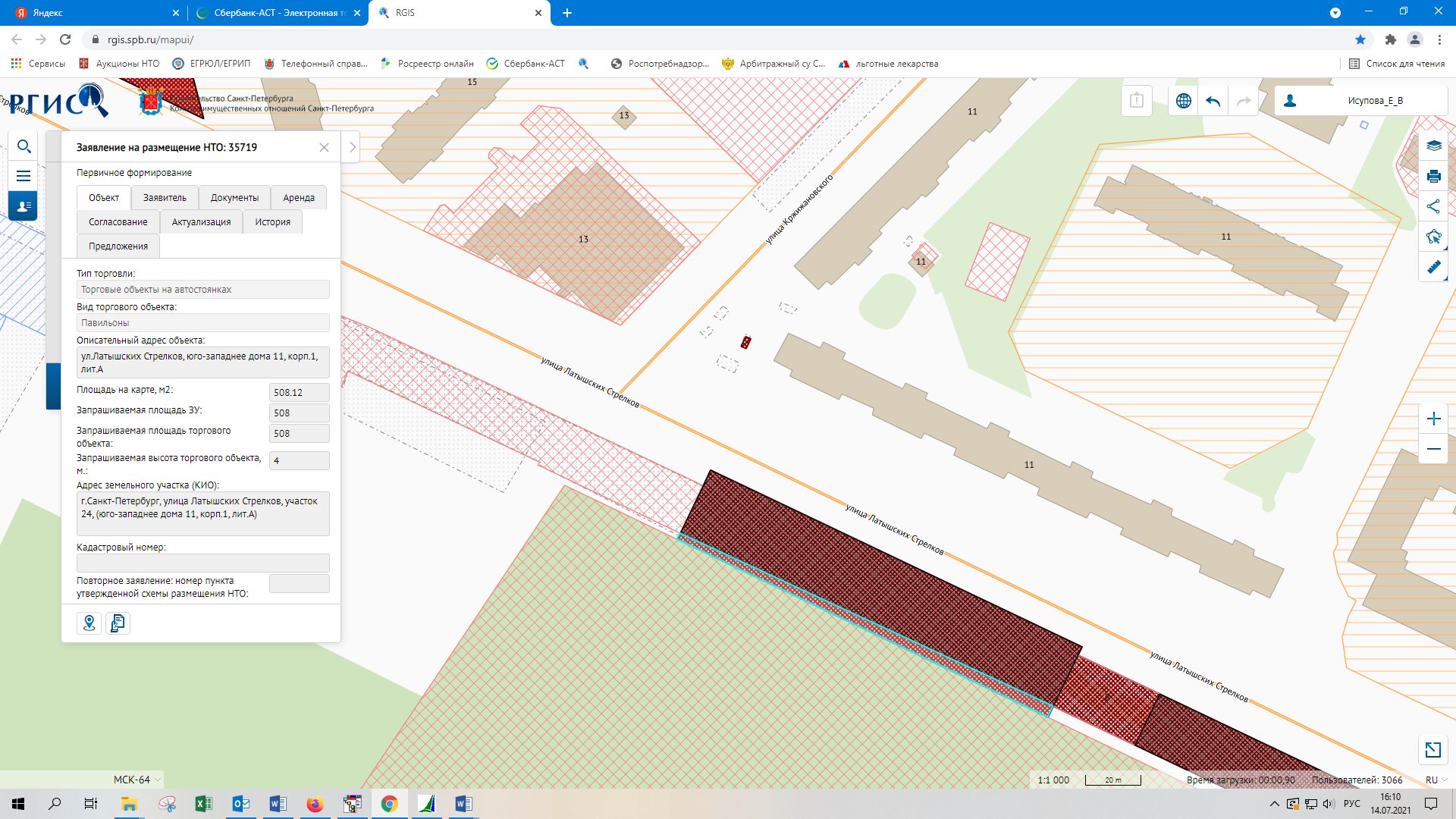 